BAL BHARATI PUBLIC SCHOOLSECTOR-14,ROHINI,DELHIClass 1_Maths_After/Before /Between*Write the numbers that comes after,before or between.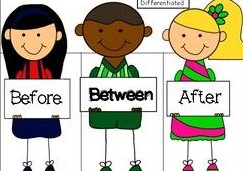 Prepared by-Hemlata,BBPSRH.